HOMESpecialisti nella Prevenzione, Rieducazione Preparazione Atletica E Osteopatia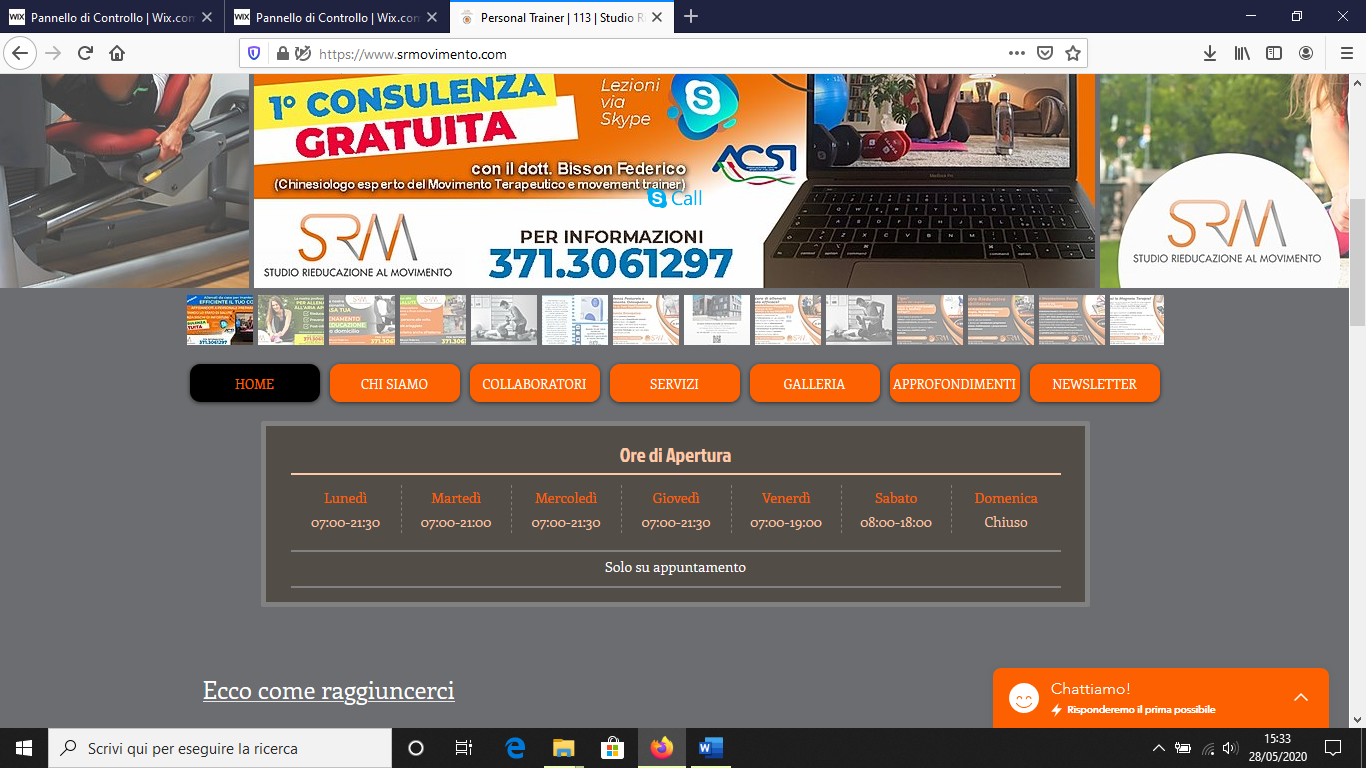 Video sintesi: https://www.youtube.com/watch?v=xSqS2S5DwEU Ore di Apertura        Lunedì        07:00-21:30        Martedì        07:00-21:00        Mercoledì        07:00-21:30        Giovedì        07:00-21:30        Venerdì        07:00-19:00        Sabato        08:00-18:00        Domenica        ChiusoSolo su appuntamentoCHI SIAMO:Studio di Rieducazione al Movimento è un’associazione sportiva dilettantistica nata a Bassano del Grappa con lo scopo di promuovere la corsa come sport completo: la collaborazione nata con il Dott. Federico Bisson, Chinesiologo che collabora anche con altre rinomate strutture, ha l’obiettivo primario di far conoscere i benefici di questa attività e diffondere uno stile di vita sano e consapevole - Inserita all’interno del moderno contesto del Palazzo delle Professioni ha dimensioni ridotte che permettono l’allenamento di non più di due persone contemporaneamente, consentendo così di avere a propria disposizione tutte le attenzioni del personale, venendo seguiti per tutto l’arco della seduta. La presenza di moderni macchinari Technogym (pressa, cyclette, vario , SkilMill), e Power Plate (pedana vibrante), uniti agli agli strumenti specifici per l’analisi del movimento e rendimento sportivo, come SpiroTiger Gyko, Libra pedana propriocettiva computerizzata, Metabolimetro Fitmate per analisi del VO2 Max e Soglia ne fanno il punto di riferimento per tutti coloro che ricercano una preparazione precisa, attenta e di qualità. Inoltre ci avvaliamo dei più moderni elettromedicali quali Tecar e Laser Alta Potenza e Teapia e Magneto Terapia.Studio di Rieducazione al Movimento è un associazione sportiva dilettantistica la cui mission è la promozione e divulgazione delle attività sportive a livello dilettantistico nei vari settori, nel rispetto delle linee guida e direttive del C.O.N.I e dei regolamenti e statuti delle federazioni sportive nazionale.L'associazione è affiliata all’ente di promozione sportiva ACSI e tutti gli iscritti sono obbligatoriamente affiliati al medesimo ente, tutte le nostre attività sono riservate asclusivamente ai nostri soci .COLLABORATORI:Dott. Bisson Federico (Chinesiologo Laurea Magistrale)Sara Loro ( D.O. Osteopata)Dott. Alessandro Mantoan ( Scienze Motorie / Massaggiatore Sportivo )Dott. Andrea Ceccato (Fisioterapista)Caterina Ranieri ( Resp. Segreteria )CURRICULUM FEDERICO:FILOSOFIA DI LAVOROTramite la mia esperienza ho compreso quanto sia importante la fiduciareciproca: la persona che si affiderà a me potrà contare sulla piena sincerità e trasparenza, altrettanto dovrà essere l’impegno del cliente nell’affrontare il percorso strutturato insieme. Mi dedico al rapporto uno-a-uno per creare un percorso personalizzato che porti al conseguimento di una piena e consapevole autonomia, guidando le persone ad una cosciente gestione della propria salute, restando a completa disposizione per ogni suo bisogno.BREVE CURRICULUM VITAE2006 Laurea in Scienze Motorie “ prevenzione ed educazione motoria ” conseguita presso:  Università degli Studi di Ferrara Facoltà di Medicina e Chirurgia. Titolo della tesi : Titolo di tesi: Attenuazione della VO2 durante esercizio incrementale in soggetti cardiopatici2008 Laurea specialistica in “Scienze e tecniche dell’attività motoria preventiva e adattata” Titolo Tesi: Studio e validazione di un protocollo sperimentale di utilizzo di una Spacecurl 3D per recupero posturale, funzionale e propriocettivo.2009  ho collaborato insieme all’illustre Francesco Cuzzolin preparatore a livello mondiale alla preparazione specifica per la cura della schiena della sciatrice Lucia Recchia, medaglia d’argento nel Super G ai Mondiali di Bormio nel 2005.2009- 2010 Approfondisco la metodologia dell’allenamento funzionale e preventivo seguendo nello specifico la Benetton Rugby Treviso affiancando Fabio Benvenuto preparatore atletico Benetton Rugby.2010: Partecipo e approfondisco e partecipo a svariati corsi sul trail e desert run e mental training  preparazione alle corse in natura e nei deserti2010-2011: Approfondisco la metodologia dell’allenamento negli sport di endurance specializzandomi in particolarI modelli di allenamento e prevenzione di maratoneti e ultratrail.2011-2012  Conseguo Master ELAV Sport And Fitness Rehabilitation Specialist Certification rieducazione funzionale post-traumatica o a seguito di patologie cronico degenerative.2013 Acquisisco la Specialist Certification ELAV alta formazione per laureati in Scienze Motorie2013. Apro una mia Associazione “Studio Rieducazione al Movimento”  dove mi occupo di Rieducazione , prevenzione mantenimento,  Fisioterapia ,dimagrimento e recupero post infortunio e preparazione atletica specifica di maratoneti e Ulratrail Running.2013-2014 : Conseguo Master in valutazione ed allenamento metabolico avanzato per lo sport2014:  Conseguo Master ELAV Slimming  Training Specialist Certification , composizione corporea e metabolismo e allenamento per il dimagrimento.2014: Conseguo la qualifica di istruttore  tecnico di Trail Running Csen / Coni2007 - 2015: Collaborazione con Magalini Medica  di Bassano del Grappa dove mi occupavo di rieducazione , prevenzione e recupero post infortunio.Giugno 2015 : Conseguo Master Slimming Training Specialist  Certification Elav composizione corporea e allenamento per il dimagrimentoLuglio 2015 : Svolgo un tirocinio formativo di approfondimento su patologie croniche e dismetabolismi presso Esercizio e Vita di Ferrara di  Luca Pomidori e Felisatti MicheleAprile 2017 : Entro a far parte del INGG ( Italian Network for Golf GoaL)come collaboratore di Massimo Messina ( Dott Massimo Messina (laureato in scienze motorie,Osteopata e Massofisioterapista), figura di spicco del mondo Golfistico e della Nazionale maschile italiana) .https://www.facebook.com/ITALIANNETWORKGOLFGOAL/Settembre 2018 intrapendo la strada per diventare Osteopata e mi Iscrivo EIOM - European Institute for Osteopathic Medicine di PadovaSERVIZI:Palestra Rieducativa e RiabilitativaSpiroTigerGyco MicrogateLibraHosandMetabolimetroFisioterapiaFisioterapia DomiciliareOsteopatiaMassaggio Sportivo( Massofisioterapia )OptometristaTrail RunningSintesiStudio di Rieducazione al Movimento è un’associazione sportiva dilettantistica nata a Bassano del Grappa nel 2013 con lo scopo di promuovere la corsa come sport completo: la collaborazione nata con il Dott. Federico Bisson, Chinesiologo che collabora anche con altre rinomate strutture, ha l’obiettivo primario di far conoscere i benefici di questa attività e diffondere uno stile di vita sano e consapevole - Inserita all’interno del moderno contesto del Palazzo delle Professioni ha dimensioni ridotte che permettono l’allenamento di non più di due persone contemporaneamente, consentendo così di avere a propria disposizione tutte le attenzioni del personale, venendo seguiti per tutto l’arco della seduta. Studio di Rieducazione al Movimento riunisce le competenze di personale Laureato in Scienze Motorie e FIsioterapia  che lavora in sinergia per raggiungere il risultato nel più breve tempo possibile. La presenza di moderni macchinari Technogym (pressa, cyclette, vario , SkilMill), e Power Plate (pedana vibrante), uniti agli strumenti specifici per l’analisi del movimento e rendimento sportivo, come SpiroTiger Gyko, Libra pedana propriocettiva computerizzata, Metabolimetro Fitmate per analisi del VO2 Max e Soglia, ne fanno il punto di riferimento per tutti coloro che ricercano una preparazione precisa, attenta e di qualità.RIEDUCAZIONE POSTURALE - RIEDUCAZIONE FUNZIONALE - ANALISI COMPOSIZIONE CORPOREA -  ATTIVAZIONE METABOLICA - RIATLETIZZAZIONE - OPTOMETRISTA - OSTEOPATIA - RECUPERO INFORTUNI  ALLENAMENTO PER IL DIMAGRIMENTO, FISIOTERAPIA - ANALISI COMPUTERIZZATA DEL MOVIMENTOOsteopatiaL’Osteopatia è una terapia manuale, complementare alla medicina classica.E’ una disciplina terapeutica che si basa sull’analisi del paziente nella sua globalità cercando di individuare la causa che ha generato il dolore per risolverlo.Il corpo, ad ogni manifestazione dolorosa, tenta di compensare su altri distretti articolari per eliminare il sintomo determinando un’alterazione posturale che porta all’insorgenza della sintomatologia algica su un distretto corporeo che potrebbe non corrispondere con il punto dolente.L’Osteopatia, attraverso un trattamento manuale non invasivo, cerca di rimuovere la causa del problema ridando alle strutture del corpo la capacità di svolgere la propria funzione nel modo corretto facilitando la capacità di autoregolazione ed autoguarigione.Trail running E’ una figura atta alla diffusione e promozione del trailrunning in Italia. Ha nozioni sulle norme di sicurezza in contesti impervi. I suoi primari obbiettivi sono quelli di avvicinare i giovani e meno giovani a tale disciplina sportiva. In libertà e coscienza può operare su tutto il territorio nazionale, avendo ben chiaro che non può sostituirsi alle figure professionali titolate da enti pubblici preposti. L’Istruttore avrà anche il compito di istruire i giovani alle dinamiche ambientali ed al rispetto dello stesso.Acquisito le principali nozioni, l’Istruttore si troverà in condizione di gestire situazioni di emergenza, o perlomeno avere informazioni utili per attivare le figure preposte al soccorso in montagna. Lo spirito della disciplina, comunemente chiamato Spirito Trail, dovrà essere sempre la spinta propulsiva dell’Istruttore, nella quale dovrà identificarci proponendo un approccio allo sport meno frenetico e prestazionale. Avere uno Spirito Trail significa trasmettere quei valori di tutela dell’ambiente, di rapporti umani e di viaggio introspettivo, che solo questa disciplina racchiude. Partendo da questi concetti il percorso dell’Istruttore potrà risultare meno complicato e più in sintonia con il mondo con cui si confronterà. Con questa premessa l’Istruttore accompagnerà sempre il gruppo su sentieri o trail con uno spirito non competitivo sapendo modulare la camminata e la corsa, in modo omogeneo e mai spinto all’agonismo. Sarà utile comprendere che in contesti impervi la corsa dovrà risultare sempre fluida e mai rigida.